Vorschlag für eine mündliche Leistungsüberprüfung					Niveau A2Beispiel 4: Una gita a Roma 					Partner A1a parte: Monologo/PresentazioneRoma o Berlino? Quale delle due capitali ti ispira di più? Motiva la tua scelta.(Alternativ: Presenta la tua città / il paese in cui vivi. …)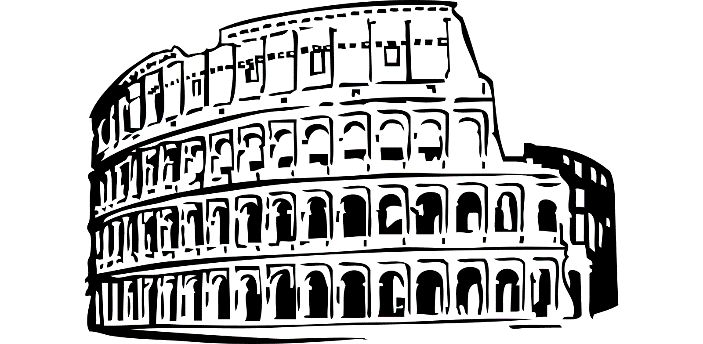 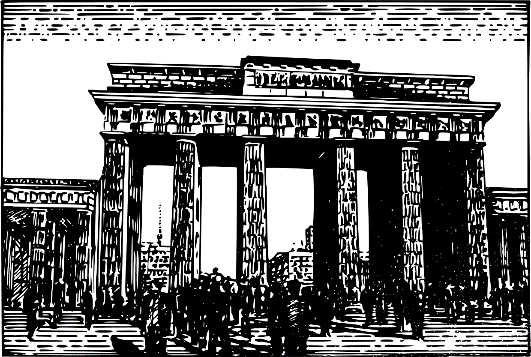 https://openclipart.org/download/323/johnny-automatic-roman-coliseum.svg  Creative Commons Zero 1.0 Licensehttps://openclipart.org/download/221697/brandenburggate-berlin.svg  Creative Commons Zero 1.0 License2a parte: Dialogo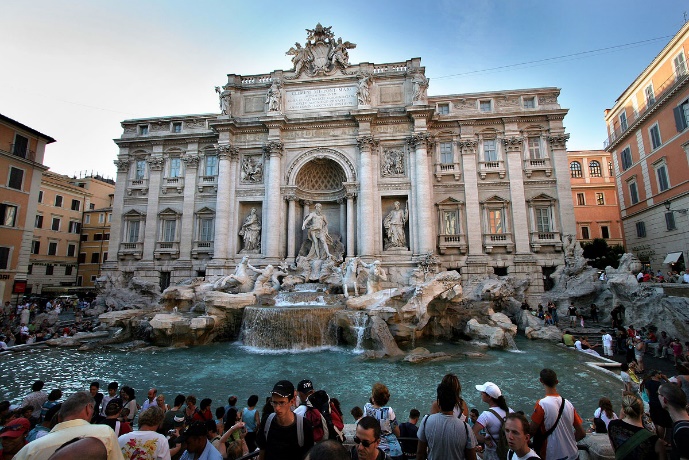 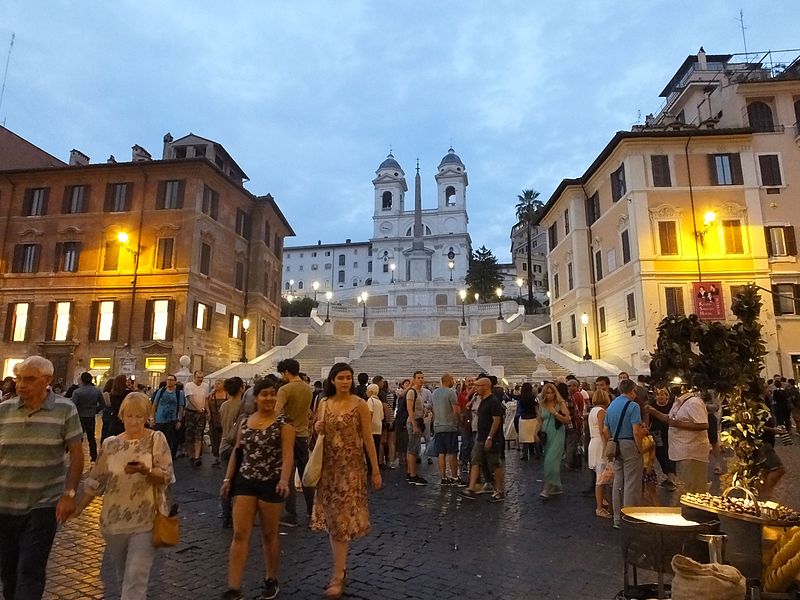 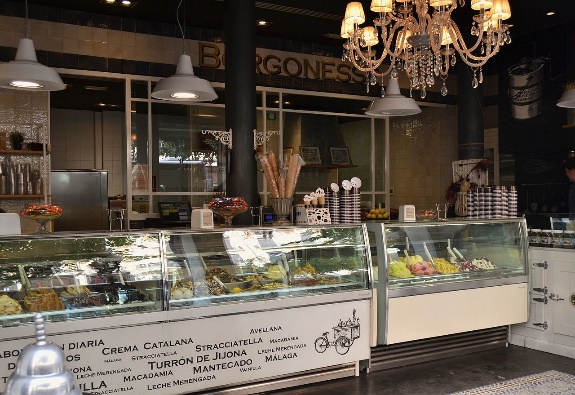 https://upload.wikimedia.org/wikipedia/commons/6/65/Rom_fountain_of_Trevi.jpgBy Bodow - Own work, CC BY-SA 3.0, https://commons.wikimedia.org/w/index.php?curid=7287259https://upload.wikimedia.org/wikipedia/commons/8/8e/Piazza_di_Spagna_1.jpg By MaraLau - Own work, CC BY-SA 4.0, https://commons.wikimedia.org/w/index.php?curid=51951214 https://commons.wikimedia.org/wiki/File:Gelateria_a_la_casa_de_l%27Ascensor,_Alacant.JPGBy Joanbanjo - Own work, CC BY-SA 4.0, https://commons.wikimedia.org/w/index.php?curid=47229216Vorschlag für eine mündliche Leistungsüberprüfung					Niveau A2Beispiel 4: Una gita a Roma 					Partner A1a parte: Monologo/PresentazioneRoma o Berlino? Quale delle due capitali ti ispira di più? Motiva la tua scelta.(Alternativ: Presenta la tua città / il paese in cui vivi. …)https://openclipart.org/download/323/johnny-automatic-roman-coliseum.svg  Creative Commons Zero 1.0 Licensehttps://openclipart.org/download/221697/brandenburggate-berlin.svg  Creative Commons Zero 1.0 License2a parte: Dialogo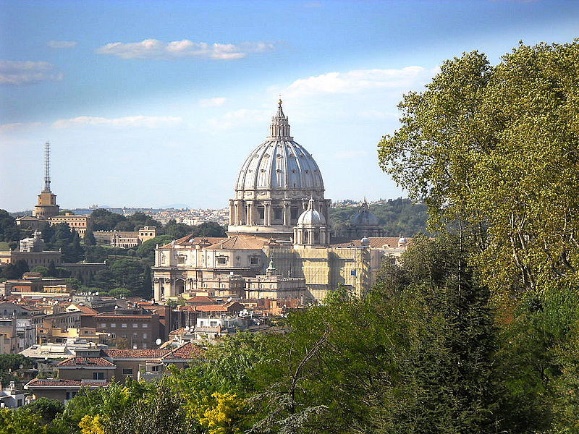 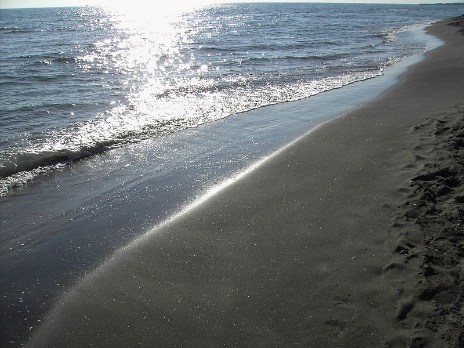 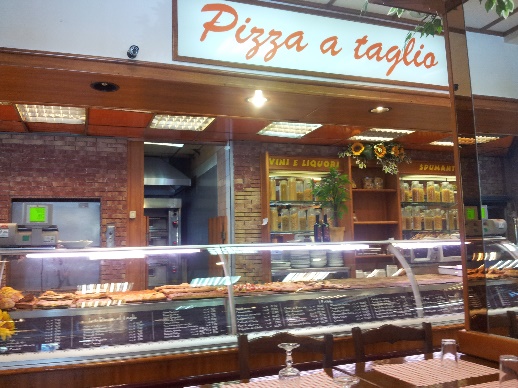 https://commons.wikimedia.org/wiki/File:Roma_Basilica_di_San_Pietro_vista_dal_Gianicolo.jpgBy User: Gobbler at wikivoyage shared, CC BY-SA 3.0, https://commons.wikimedia.org/w/index.php?curid=22795442https://upload.wikimedia.org/wikipedia/commons/e/ee/Pizzeria_w_Rzymie.jpgBy Radoslaw.g.maj - Own work, CC BY-SA 3.0, https://commons.wikimedia.org/w/index.php?curid=31007243https://commons.wikimedia.org/wiki/File:Ostia_-_mare_dAprile_-_geometrie_2488.JPGBy user:Lalupa - Own work, Public Domain, https://commons.wikimedia.org/w/index.php?curid=1015650